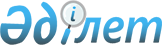 Об образовании Республиканского оперативного штаба по борьбе с организованной преступностью и коррупцией
					
			Утративший силу
			
			
		
					Распоряжение Президента Республики Казахстан от 28 апреля 2000 года N 134. Утратило силу распоряжением Президента Республики Казахстан от 29 мая 2001 года N 214       Сноска. Утратило силу распоряжением Президента РК от 29.05.2001 N 214 .       В целях дальнейшего усиления борьбы с организованной преступностью и коррупцией, улучшения координации деятельности правоохранительных органов в соответствии с подпунктом 20) статьи 44 K951000_ Конституции Республики Казахстан: 

      1. Образовать Республиканский оперативный штаб по борьбе с организованной преступностью и коррупцией (в дальнейшем - Республиканский оперативный штаб) и утвердить его персональный состав (прилагается). 

      2. Определить рабочим органом Республиканского оперативного штаба Государственно-правовой отдел Администрации Президента Республики Казахстан. 

      3. Руководителю Республиканского оперативного штаба в недельный срок утвердить план работы штаба. 



  

          Президент 

     Республики Казахстан 



Приложение 

  

  



Утвержден 

распоряжением Президента Республики Казахстан от 28 апреля 2000 г. N 134 

  



  

                          Персональный состав 

Республиканского оперативного штаба по борьбе с организованной преступностью и коррупцией Мами Заместитель Руководителя Администрации Кайрат Абдразакович Президента Республики Казахстан - заведующий Государственно-правовым отделом - руководитель штаба Члены штаба: Хитрин Генеральный Прокурор Республики Казахстан Юрий Александрович Рогов Советник Президента Республики Казахстан, Игорь Иванович Председатель Высшего Судебного Совета Мусаев Председатель Комитета национальной Альнур Альжапарович безопасности Республики Казахстан Сулейменов Министр внутренних дел Республики Каирбек Шошанович Казахстан - заместитель руководителя штаба Мухамеджанов Министр юстиции Республики Казахстан Бауржан Алимович Какимжанов Министр государственных доходов Зейнулла Халидоллович Республики Казахстан Сарсенбаев Министр культуры, информации и Алтынбек Сарсенбаевич общественного согласия Республики Казахстан (Специалисты: Польский В.Ф., Петрова Г.В.) 

  
					© 2012. РГП на ПХВ «Институт законодательства и правовой информации Республики Казахстан» Министерства юстиции Республики Казахстан
				